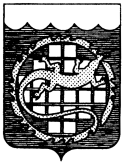 ПРОТОКОЛзаседания комиссии по противодействию коррупции в Озерском городском округег. Озерск Челябинской областиПредседатель – Е.Ю. Щербаков, Глава Озерского городского округа.Секретарь – О.Н. Конев, начальник службы безопасности и ВПО администрации Озерского городского округа. Присутствовали члены комиссии: О.В. Ланге, заместитель главы Озерского городского округа;А.А. Бахметьев, заместитель главы Озерского городского округа;С.Н. Аксенова, начальник отдела кадров и муниципальной службы администрации Озерского городского округа;Н.В. Гунина, начальник Правового управления администрации Озерского городского округа;И.Б. Шабалина, главный редактор газеты «Озерский вестник»;А.П. Глухов, председатель контрольно-счетной палаты Озерского городского округа;С.А. Минаев, начальник отдела УФСБ России по Челябинской области в г. Озерске;В.А. Аксенова, председатель Общественной палаты Озерского городского округа;И.М. Сбитнев, первый заместитель главы Озерского городского округа;Д.М. Плаксин, заместитель начальника полиции УМВД России по ЗАТО г. Озерск Челябинской области;А.В. Самсонов, и.о. заместителя начальника полиции УМВД России по ЗАТО г. Озерск Челябинской области.Приглашены:В.В. Чернова, начальник отдела ЗАГС администрации Озерского городского округа;Н.В. Василенко, заместитель начальника Управления жилищно-коммунального хозяйства администрации;Т.А. Черкасова, и.о. начальника информационно – аналитического отдела Собрания депутатов Озерского городского округа.Повестка дня: 1. Мониторинг СМИ на предмет выявления фактов коррупционных проявлений в деятельности руководителей и сотрудников муниципальных учреждений и предприятий.Докладывает:- Ирина Борисовна Шабалина, директор МБУ «Редакция газеты «Озерский Вестник» (до 5 минут);- Марина Валентиновна Абросимова, и.о. начальника информационно-аналитического отдела Собрания депутатов (до 5 минут).2. Осуществление мониторинга действующих нормативных правовых актов Озерского городского округа, регулирующего правоотношения в сфере ЖКХ, в целях выявления нормативных правовых актов, требующих приведения в соответствие с федеральным, областным законодательством в связи с их изменениями. Подготовка и внесение необходимых изменений.Докладывает:- Наталья Викторовна Левина, начальник Управления жилищно-коммунального хозяйства администрации (до 5 минут).3. О проведении отделом ЗАГС администрации мероприятий: «прямые линии», учебные часы, дни бесплатной юридической помощи, выходы в учебные заведения, в целях проведения работы по противодействию коррупции, формированию гражданской позиции в отношении коррупции.Докладывает:- Вероника Валерьевна Чернова, начальник отдела ЗАГС администрации (до 5 минут).4. Организация работы по исполнению законодательства, в части предоставления муниципальными служащими Озерского городского округа, замещающими должности муниципальной службы, включенные в соответствующие перечни, сведений о своих доходах, об имуществе и обязательствах имущественного характера, а также сведений о доходах, об имуществе и обязательствах имущественного характера своих супруги и несовершеннолетних детей за год, а также сведений о расходах.Докладывает:- Светлана Николаевна Аксенова, Начальник отдела кадров и муниципальной службы администрации (до 5 минут).5. Об устранении нарушений действующего законодательства, выявленных контрольными органами в 2018 году в Муниципальных бюджетных учреждениях Озерского городского округа, и о принимаемых мерах по недопущению подобных нарушений в дальнейшем.Докладывает: - Вячеслав Александрович Максимов, исполняющий обязанности директора Муниципального бюджетного учреждения культуры «Озерский театр драмы и комедии «Наш дом»;- Андрей Петрович Кудревич, директор Муниципального бюджетного учреждения Озерского городского округа «Культурно-досуговый центр».Евгений Юрьевич Щербаков – открыл заседание комиссии, огласил повестку заседания.Уважаемые коллеги! На предыдущем заседании комиссии было принято решение о включении в повестку заседания комиссии во втором квартале 2019 года вопроса «Об устранении нарушений действующего законодательства, выявленных контрольными органами в 2018 году в Муниципальных бюджетных учреждениях Озерского городского округа, и о принимаемых мерах по недопущению подобных нарушений в дальнейшем». Вопрос включен в повестку заседания комиссии под № 5. По информации отдела кадров администрации Озерского городского округа, Андрей Петрович Кудревич, директор Муниципального бюджетного учреждения Озерского городского округа «Культурно-досуговый центр», докладчик по данному вопросу, в настоящее время находится в очередном отпуске согласно утвержденного графика отпусков, в связи с чем рассмотрение данного вопроса на текущем заседании комиссии не представляется возможным. Принимая во внимание данный факт, предлагаю перенести рассмотрение вопроса «Об устранении нарушений действующего законодательства, выявленных контрольными органами в 2018 году в Муниципальных бюджетных учреждениях Озерского городского округа, и о принимаемых мерах по недопущению подобных нарушений в дальнейшем» на очередное заседание комиссии, которое состоится в III квартале 2019 года.ПОСТАНОВИЛИ:- Информацию принять к сведению.- Перенести рассмотрение вопроса «Об устранении нарушений действующего законодательства, выявленных контрольными органами в 2018 году в Муниципальных бюджетных учреждениях Озерского городского округа, и о принимаемых мерах по недопущению подобных нарушений в дальнейшем», включить данный вопрос в повестку заседания комиссии, которое состоится в III квартале 2019 года.СЛУШАЛИ:- Ирину Борисовну Шабалину, директора МБУ «Редакция газеты «Озерский Вестник» (текст доклада прилагается);- Татьяну Анатольевну Черкасову, и.о. начальника информационно-аналитического отдела Собрания депутатов Озерского городского округа (текст доклада прилагается).ПОСТАНОВИЛИ:1.1. Информацию принять к сведению.1.2. Рекомендовать:Информационно-аналитическому отделу Собрания депутатов Озерского городского округа (Марине Валентиновне Абросимовой), редакции газеты «Озерский Вестник» (Ирине Борисовне Шабалиной), продолжить мониторинг печатных и электронных СМИ Озерского городского округа на предмет выявления фактов коррупционных проявлений в деятельности руководителей и сотрудников муниципальных учреждений и предприятий, по результатам мониторинга предоставлять аналитический обзор.2.	СЛУШАЛИ:- Наталью Владимировну Василенко, заместителя начальника жилищно-коммунального хозяйства администрации Озерского городского округа (текст доклада прилагается).ПОСТАНОВИЛИ:2.1. Информацию принять к сведению.2.2. Рекомендовать:Управлению жилищно-коммунального хозяйства администрации Озерского городского округа (Наталье Викторовне Левиной) в соответствии с Планом мероприятий по противодействию коррупции в Озерском городском округе на 2017-2019 годы продолжить проведение мероприятий по профилактике коррупционных проявлений в сфере жилищно-коммунального хозяйства.3.	СЛУШАЛИ:- Веронику Валерьевну Чернову, начальника отдела ЗАГС администрации Озерского городского округа (текст доклада прилагается).ПОСТАНОВИЛИ:3.1 Информацию принять к сведению;3.2. Рекомендовать:Веронике Валерьевне Черновой, начальнику отдела ЗАГС администрации Озерского городского округа продолжить работу по противодействию коррупции, формированию гражданской позиции в отношении коррупции, по разъяснению норм законодательства в сфере противодействии коррупции как среди сотрудников ЗАГС, так и среди жителей города, о неприятии коррупции в любых формах и проявлениях, обобщения и разъяснение основных требований законодательства РФ в области противодействия коррупции.4.	СЛУШАЛИ:- Светлану Николаевну Аксенову, начальника отдела кадров и муниципальной службы администрации Озерского городского округа (текст доклада прилагается).ПОСТАНОВИЛИ:4.1 Информацию принять к сведению;4.2. Рекомендовать:Отделу кадров и муниципальной службы администрации Озерского городского округа (Светлане Николаевне Аксеновой), в целях профилактики коррупционных проявлений, в соответствии со статьей 10 Федерального закона Российской Федерации от 03.12.2012 № 230-ФЗ «О контроле за соответствием расходов лиц, замещающих государственные должности, и иных лиц их доходам» и Положением о проверке достоверности и полноты сведений, представляемых гражданами, претендующими на замещение должностей муниципальной службы Озерского городского округа, и муниципальными служащими Озерского городского округа, и соблюдения муниципальными служащими Озерского городского округа ограничений, запретов и требований к служебному поведению, утвержденным решением Собрания депутатов Озерского городского округа Челябинской области от 20.11.2013 № 197, продолжить контроль за своевременным предоставлением сведений о доходах, имуществе и обязательствах имущественного характера за очередной отчетный период, продолжить проведение анализа представляемых сведений.Председатель комиссии			                                 Е.Ю. ЩербаковСекретарь                                          						О.Н. КоневРасчет рассылкиО.В. Костиков, заместитель председателя Собрания депутатов Озерского городского округа; С.А. Минаев, начальник отдела УФСБ России по Челябинской области в г. Озерске;С.В. Ревякин, начальник УМВД России по ЗАТО г. Озерск Челябинской области;В.А. Аксенова, председатель Общественной палаты Озерского городского округа;О.В. Ланге, заместитель главы Озерского городского округа;А.А. Бахметьев, заместитель главы Озерского городского округа;И.М. Сбитнев, первый заместитель главы Озерского городского округа;С.Н. Аксенова, начальник отдела кадров и муниципальной службы администрации Озерского городского округа;Н.В. Гунина, начальник Правового управления администрации Озерского городского округа;А.Н. Кочетов, и.о. начальника отделения экономической безопасности и противодействия коррупции Управления МВД России по ЗАТО г. Озерск; А.Ю. Полтавский, управляющий делами администрации Озерского городского округа;Н.В. Волошин, председатель Ассоциации работодателей и предпринимателей Озерского городского округа;И.Б. Шабалина, главный редактор газеты «Озерский вестник»;А.П. Глухов, председатель контрольно-счетной палаты Озерского городского округа;А.А. Кузнеченков, председатель Собрания депутатов Озерского городского округа.В.В. Чернова, начальник отдела ЗАГС администрации Озерского городского округа;М.В. Абросимова, и.о. начальника информационно – аналитического отдела Собрания депутатов Озерского городского округа;Н.В. Левина, начальник Управления жилищно-коммунального хозяйства администрации Озерского городского округа;А.В. Вахрушев, прокурор ЗАТО г. Озерск.Председатель комиссии						Е.Ю. ЩербаковАДМИНИСТРАЦИЯ ОЗЕРСКОГО ГОРОДСКОГО ОКРУГАЧЕЛЯБИНСКОЙ ОБЛАСТИ26 июня 2019 года11:00№ 2